KLAUZULA INFORMACYJNA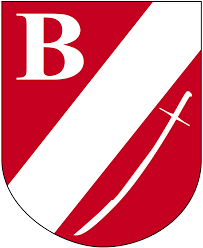 ogólna dla osób komunikujących się pocztą elektroniczną (e-mail)  z Urzędu Gminy BiałaZgodnie z art. 13 ust. 1 i ust. 2 ogólnego rozporządzenia Parlamentu Europejskiego i Rady (UE) 2016/679 - o ochronie danych z dnia 27 kwietnia 2016 r., tzw. "RODO" właściciel skrzynki elektronicznej informuje, że:Tożsamość administratoraAdministratorem danych jest Wójt Gminy Biała. Adres Urzędu Gminy Biała, Biała Druga 4b, 98-350 Biała. Ponadto informujemy, że w stosunku do danych przetwarzanych przez Gminę Biała ramach zadań zleconych przez administrację rządową – Wójt Gminy Biała występuje w roli współadministratora Państwa danych osobowych.
Dane kontaktowe administratoraZ administratorem można się skontaktować poprzez adres email sekretariat@gminabiala.pl, lub pisemnie na adres siedziby administratora.Dane kontaktowe inspektora ochrony danych osobowychAdministrator wyznaczył inspektora ochrony danych, z którym może się Pani / Pan skontaktować poprzez email inspektor@myiod.pl. Z inspektorem ochrony danych można się kontaktować we wszystkich sprawach dotyczących przetwarzania danych osobowych oraz korzystania z praw związanych z przetwarzaniem danych.Cele przetwarzania i podstawa prawna przetwarzaniaPana/Pani dane osobowe przetwarzane są w związku ze składanymi, a mającymi formę wiadomości elektronicznej     (tj.e-mail), podaniami o różnej treści, a także w ramach wszczynanych z urzędu postępowań administracyjnych w celu realizacji przez Gminę jej zadań, a podstawą prawną ich przetwarzania bez Pana/i odrębnej zgody jest art. 6 ust 1 pkt c) RODO, co oznacza, że przetwarzanie Pana/Pani danych jest niezbędne do wypełnienia obowiązku prawnego, ciążącego na Administratorze danych w stosunku do danych do których żądania na podstawie prawa uprawniony jest Administrator danych w procesie właściwej realizacji złożonego podania lub postępowania administracyjnego.Odbiorcy danych lub kategorie odbiorców danychOdbiorcami Pani / Pana danych osobowych będą wyłącznie podmioty uprawnione do uzyskania danych osobowych na podstawie przepisów prawa.Okres przechowywania danychPana/Pani dane osobowe będą przechowywane przez okres wskazany przez odrębne przepisy prawa odnoszące się do archiwizacji dokumentów w organach administracji publicznej.Prawa podmiotów danychPosiada Pan/Pani prawo dostępu do treści swoich danych, prawo ich sprostowania, prawo ograniczenia przetwarzania, prawo sprzeciwu wobec przetwarzanych danych oraz jeżeli jest to technicznie możliwe do przeniesienia danych. Prawo do usunięcia, swoich danych przysługuje Panu/Pani w sytuacji, gdy wcześniej wyrażona zgoda na przetwarzanie danych zostanie przez Pana/Panią cofnięta, a przepisy ustawy szczególnej zezwalają na ich trwałe usunięcie.Prawo wniesienia skargi do organu nadzorczegoPrzysługuje Pani / Panu również prawo wniesienia skargi do organu nadzorczego zajmującego się ochroną danych osobowych w państwie członkowskim Pan i /Pana zwykłego pobytu, miejsca pracy lub miejsca popełnienia domniemanego naruszenia.Biuro Prezesa Urzędu Ochrony Danych Osobowych Adres: Stawki 2, 00-193 WarszawaTelefon: 22 860 70 86Informacja o dobrowolności lub obowiązku podania danychPodanie danych osobowych jest przez Panią / Pana obligatoryjne w oparciu o przepisy prawa, w pozostałym zakresie jest dobrowolne.  Administrator Danych OsobowychWójt Gminy Biała     Aleksander Owczarek